Sweet potato fruit salad with curryIngredients for 4 servings: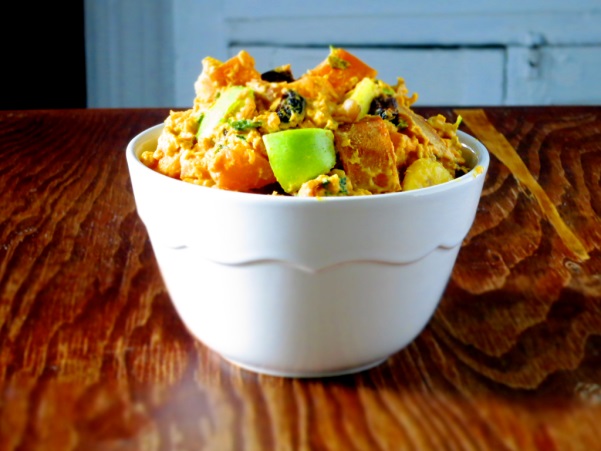 700 g sweet potatoes from North Carolina200 g yoghurt (5 %)1 tbsp honey Grated peel and juice of 1 organic lime1 tablespoon grated ginger 1-1/2 teaspoon curry powder1 green apple1 large apricot1 ripe banana85 g dried cherries60 g walnut kernels40 g fresh mint leavesSaltDice unpeeled sweet potatoes and cook in boiling salted water for approx. 10 minutes. Drain them.Mix yoghurt, honey, lemon zest and juice, ginger and curry in a bowl. Season to taste with salt.Cut the fruit and mint into small pieces. Add fruit, walnuts, sweet potatoes and half of the mint to the dressing and mix. Sprinkle the salad with the remaining mint leaves and refrigerate until cold.Preparation time: 40 minutesNutrition facts:Energy410 kcal/ 1720 kJProtein8 gFat13 gCarbohydrates: 68 g